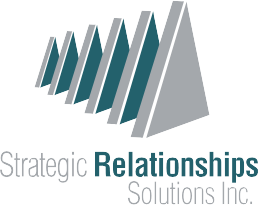 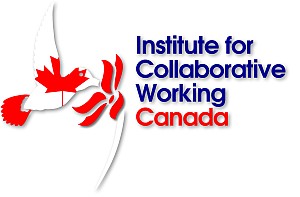 GENERAL INFORMATIONDate: The course will run for three (3) consecutive days from February 7th to 9th.Start Time: Sessions begin at 9:00 AM EST each dayEnd Time: Sessions will end at 5:30 PM EST each dayCourse Pack: A Secure PDF version of the course pack including pre-course reading material will be sent to participants three (3) days before the start of the program.Certification process: Participants who complete and submit the case workbook within 90 days of completing the online-class course and achieve a minimum score of 80%, will receive their certification in Relational Contracting and Collaborations Management (RCCM) from SRS and the Institute for Collaborative Working Canada. The process and logistics are further explained during the course.FEES$1500.00 per Participant, plus applicable taxes. A 20% discount will be applied to groups of 3 or more.REGISTRATION FORMPlease provide the following information for each Participant and send it via email to: Relationships@srscan.com Relational Contracting, Strategic Relationships and Collaboration Management Training Program General Information, Fees and Registration FormParticipant’s Information (Please add a new table for each additional participant)Participant’s Information (Please add a new table for each additional participant)First NameLast NameOrganizationTitleEmail AddressPhone #The main reason for attending this courseSpecific areas of interestPayment InformationPayment InformationBy CC: Card #Name on CardExpiry DateSecurity CodePay by Phone or other Billing MethodsOur representative will contact you.